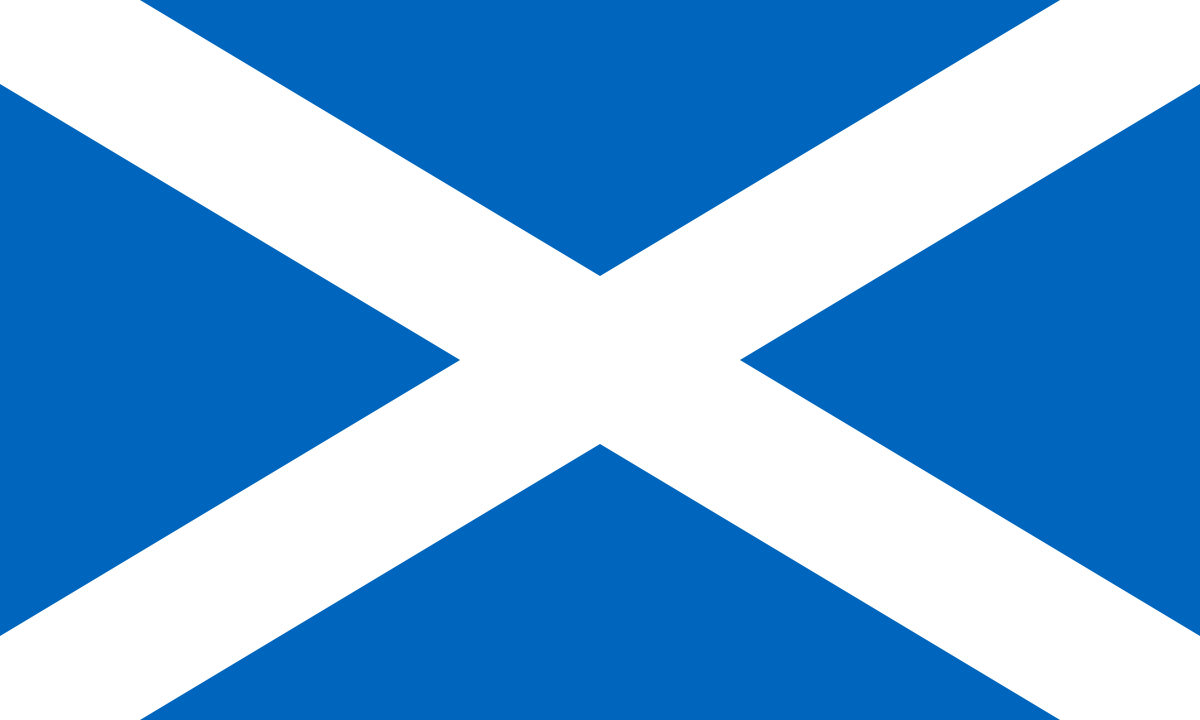 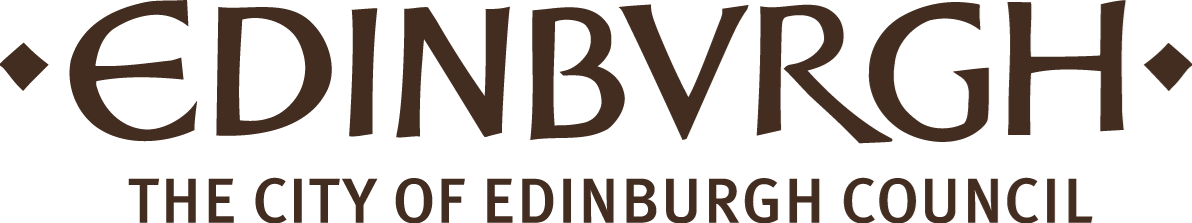 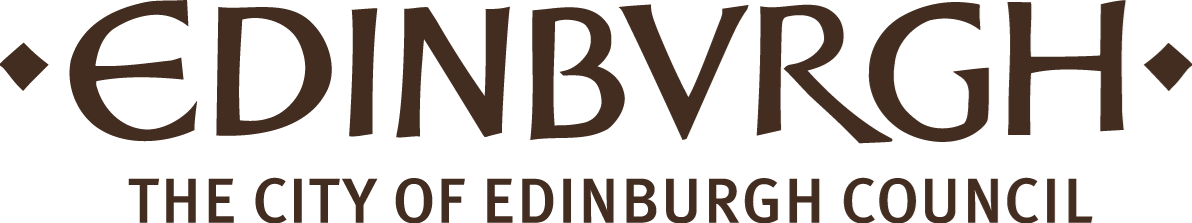 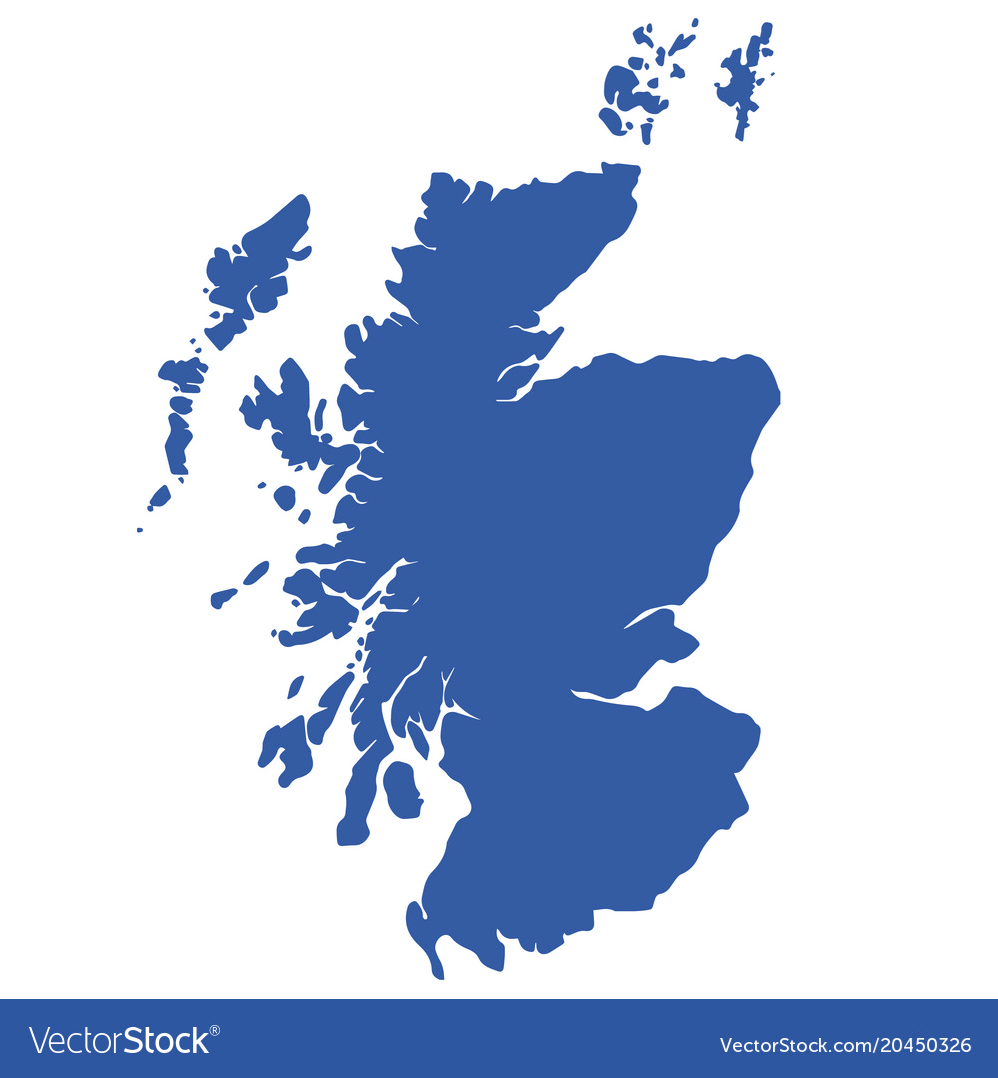 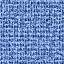 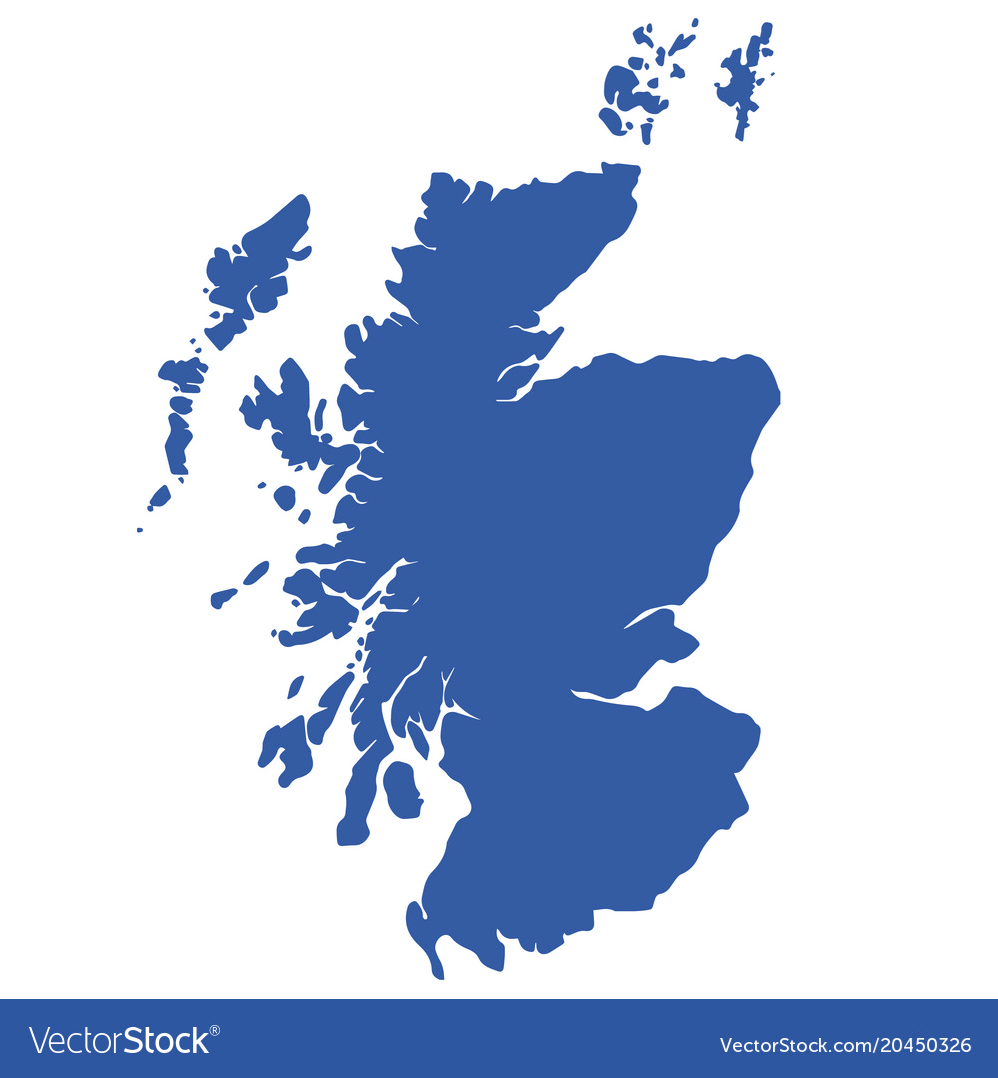 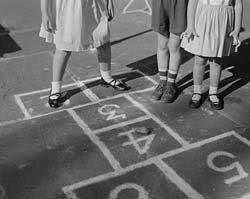 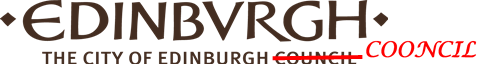 Introduction to Guid Fer A Laugh                     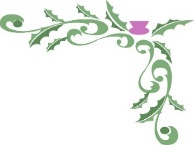 We are part of the City of Edinburgh Council, South West Adult Learning team and usually deliver ‘Guid Fer a Laugh’ sessions for community groups in South West Edinburgh. Unfortunately, we are unable to meet groups due to Covid-19.  Good news though, we have adapted some of the material and we hope you will join in at home.  Development of PacksWe plan to develop packs from beginner level 1 to 5.  Participants will gradually increase in confidence and by level 5, should be able to:  read, recognise, understand and write in Scots.Distribution During Covid-19During Covid-19 restrictions we are emailing packs to community forums, organisations, groups and individuals.  Using the packsThe packs can be done in pairs, small groups or individually.  They are being used by: families, carers, support workers and individuals. The activities are suitable for all adults but particularly those who do not have access to computer and internet.Adapting PacksThe packs can be adapted to suit participants needs.  For example, Jess Fergus prints a copy and sends it to her cousin and her cousin’s husband who are both in their 80’s, one is from East Lothian the other Fife.  She said, “We love doing the activities and quizzes and finding out Fife and East Lothian differences.”  Thank you Jess we appreciate your email. The Aims of the Session –  Whit’s it a’aboot?               it’s about learning Scots language and auld words takes a look at Scots comedy, songs, poetry and writinghae a guid laugh at ourselves and othersWhen We Wur SmaWelcome to level three and pack nine.  This is oor early years special.  It’s aboot the time we were weans and bairns.  The time when we were sma and the world wiz stappit fu o wonder.  The colours, the sichts, the licht and the soonds were a brand new, fu o surprise.The great poet and ‘bairn rhymes’ writer William Soutar said of this experience that, “I thocht the hale o the world was there sae sma in a sma room.”In oor hames and classrooms we sang oor rhymes and songs that are the distant landscapes o oor imaginations, whaur we keep oor benmaist thochts.  Do you mind o coorin doon and singing,Ally, bally ally bally beeSitting on yer mammys knee Greetin fur anither bawbeeTae buy mair Coulders Candy. 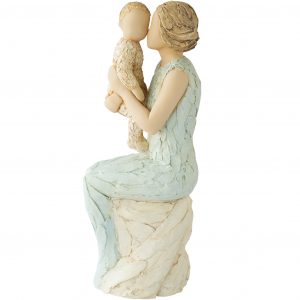 Nooadays all new born bairns in Scotland are welcomed wi a baby box, just tae gae them a guid start tae life.  In the box is a welcome poem to the new born by oor Makar Jackie Kay.  If yer like us ower auld tae hae goaten ain, we welcome you anew tae the world o Early Years. Welcome Wee One by Jackie KayO ma darlin wee oneAt last you are here in the wurld?And wi aa your wisdomYour een as bricht as starsYou’ve filled this hoose wi lichtYour trusty wee haun, your globe o’a heidMy cherished yin, my hert’s ain Oh my darlin wee oneThe hale wurld welcomes yeThe mune glowes, the hearth wairmsLet your life hae luck, health and charmYe are my bonny blessed bairnMy small miraculous giftI never kent luve like this.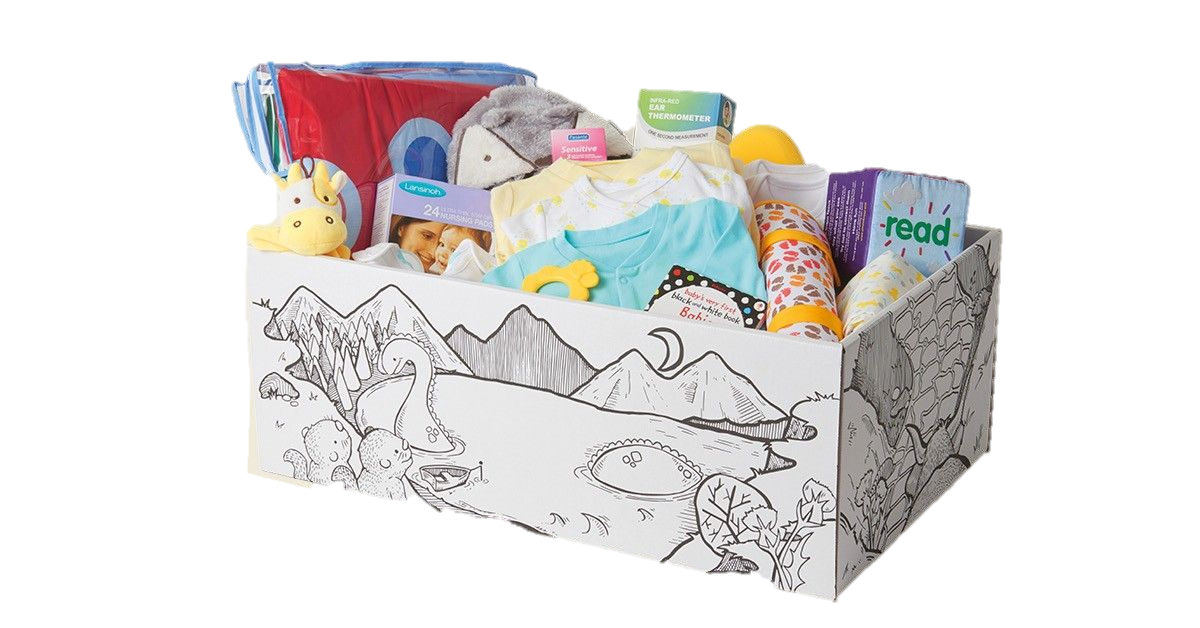 What a wonderful welcome for every new born baby in Scotland. Things have certainly changed as we see from information Russell Clegg from Auld Reekie Retold sent us about early years in Edinburgh.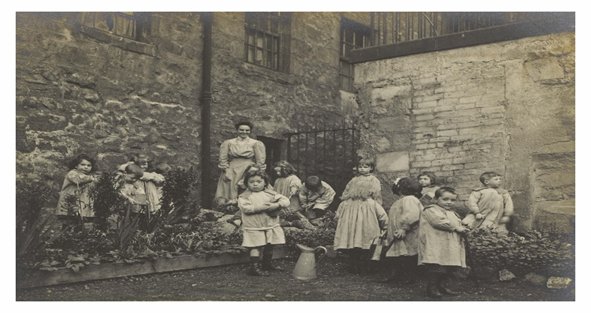 Image Reproduced with kind permission of The City of Edinburgh Council Museums &     Galleries. Thanks to Russell Clegg from Auld Reekie Retold for sharing this image with us.Lileen Hardy (1872-1947) opened the St. Saviour’s Child Garden in 1906 in the Canongate, part of Edinburgh’s Old Town. The nurseries were set up for children in the urban slums to foster opportunities for them to enjoy green space, time to learn and access to nature, not seen as beneficial at the time.  Many of the younger children in the Old Town were left to entertain themselves while their parents worked or were incapacitated. Hardy needed help and funds for her Kindergarten and sought to raise awareness by producing a booklet entitled The Life History of a Slum Child outlining the dangers on the streets and homes presented to these children. Hardy was English but quotes children in her ‘Diary of a free kindergarten’ 1912 as she hears them in Scots.  https://www.edinburghmuseums.org.uk/auld-reekie-retoldWhit’s yir Favourite WurdWhit’s your favourite Scots word that comes to mind when you think back to when ye were a bairn?   Some of ours are:    Heidie       Pawkies       Schule         Bonnie          LessunsWhat are your favourites from the above? Why dae ye like them? Use your own wurds or use the one above and make some sentences.  Have some fun playing with them or make up wee rhymes.Vera Harvey emailed us the word ‘hummel doddies’ do you know what this means?  Hummel doddies is another Scots name for mittens.  Have ye heard o this wurd fur mittens?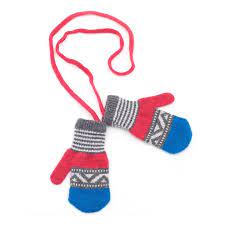 When visiting my granny oan a Sunday she’d say.  ‘Yir hans are freezing, whur’s yir pawkies?’  I always lost them, so she’d tut, get her needles oot and knit me a pair before I left. She wis a fast knitter.  Did yer ma and granny knit?  Can ye knit?  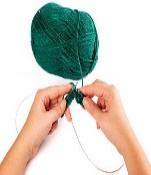 Yir Ain Scots DictionaryMak it upThis is a new bit o the pack…..so get an auld jotter or a wee note book wi blank pages and pit your favourite Scots wurds in yer ain book.  Do it in alphabetical order like:Bairn goes under BClype goes under CAnd so on.  Write in the Scots wurds with the meaning in English like                                                 Bairn – ChildClype – Tell onWe want you to build yer dictionary up pack by pack.  Once you have done it, share it wi everybody ye ken.  If yer in a group, work together making a group dictionary.  Hae fun and enjoy it.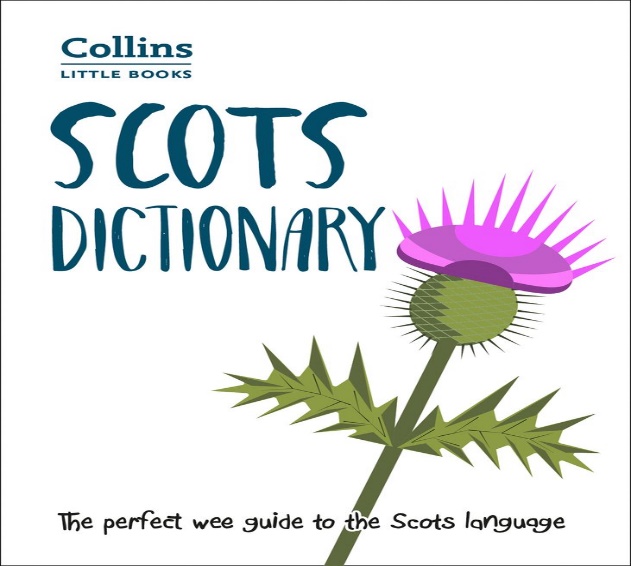 Whit’s the WurdBelow are some English wurds.  What are the Scots wurds fur them?  We’ve pit some letters intae help.English                                                                        ScotsVery Skinny						_ _ _ n n _ _ _ _ _ n k _ Songs							_ a _ _ _Wipe								_ i _ _ tToilet							_ a _ _ i _Sandwich							P _ _ _ _Stupid							N _ _ _ p _Mittens                                                                  P _ _ _ i _ _Pretty                                                                      _ o _ _ i _Headmaster						H _ _ d _ _Small								_ m _How did you get on?  Answers are on the next page.  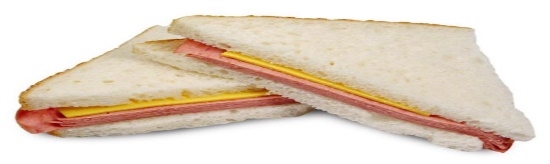 AnswersEnglish                                                                  ScotsVery Skinny						SkinnymalinkySongs							SangsWipe								DichtToilet							LavvieSandwich							PieceStupid							NumptyMittens                                                                  PawkiesPretty                                                                     BonnieHeadmaster						Heidie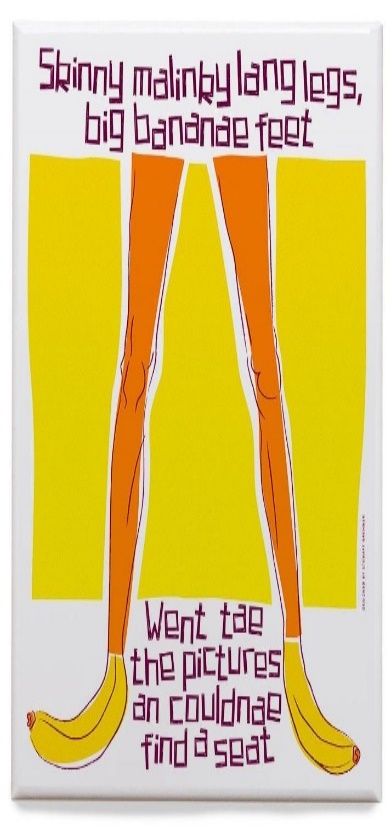 Small								SmaUse some of the wurds in sentences, play aroon with the wurds.  Our favourite wurd is ‘skinnymalinky’.  Do you have any favourites? Name the GameBelow are images of children playing games, can you name them? Answers on the next page.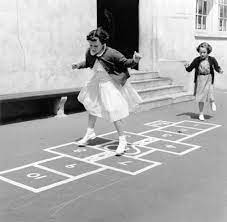 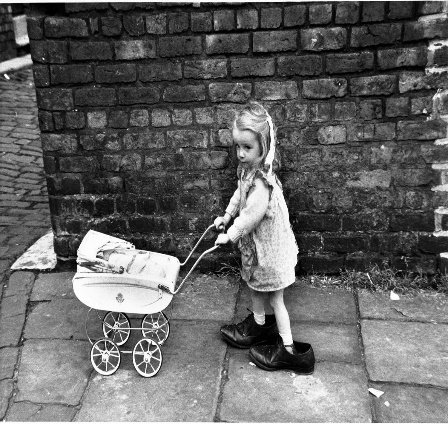 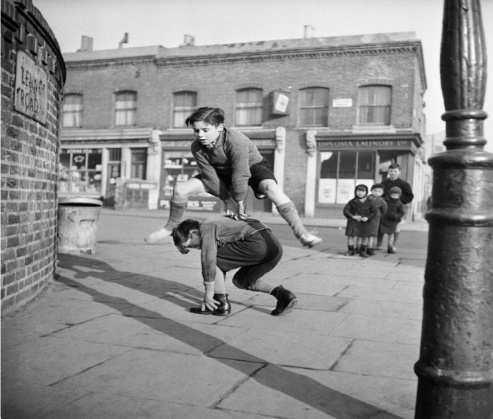 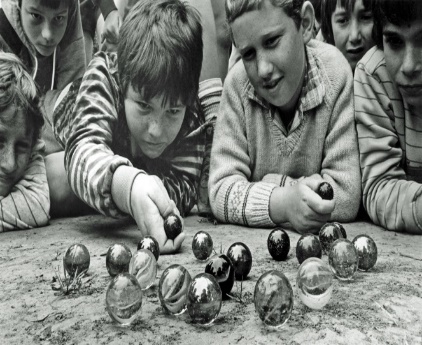 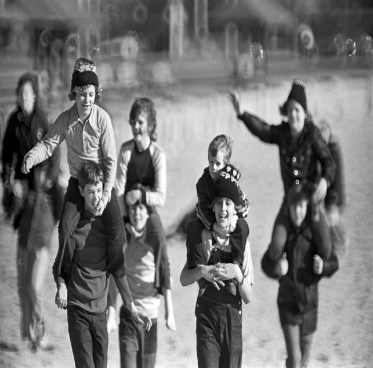 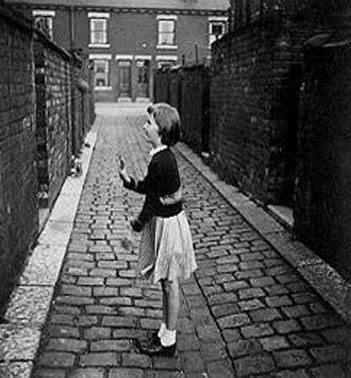 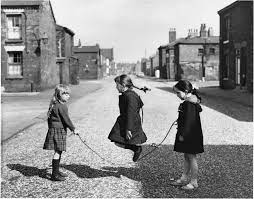 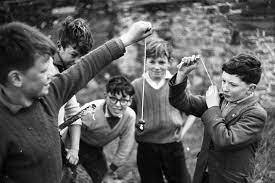 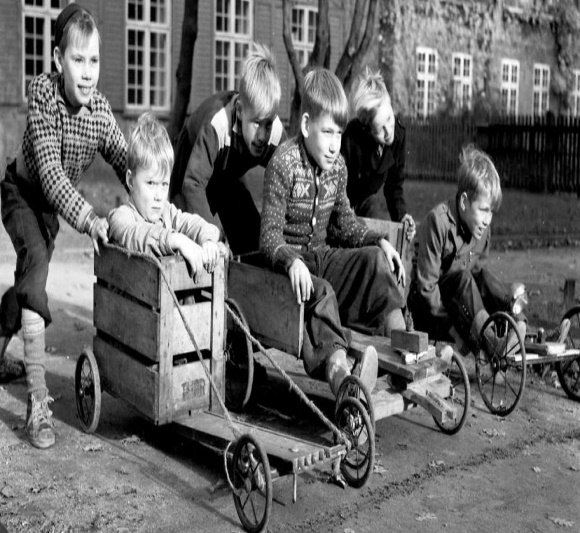 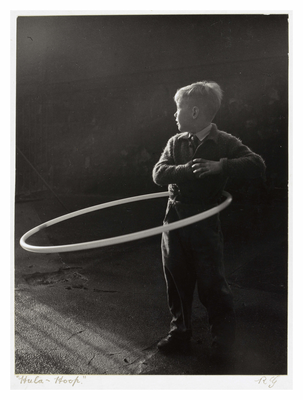 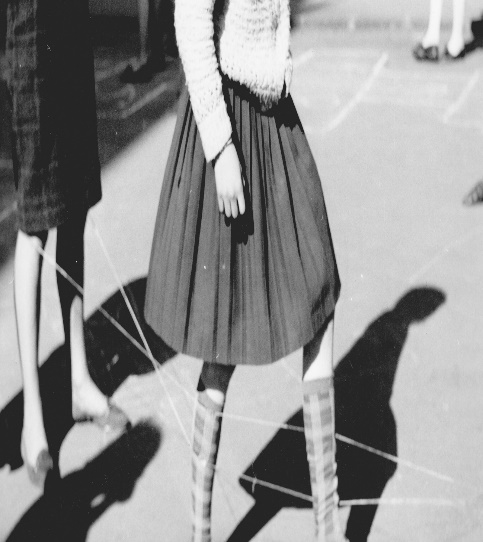 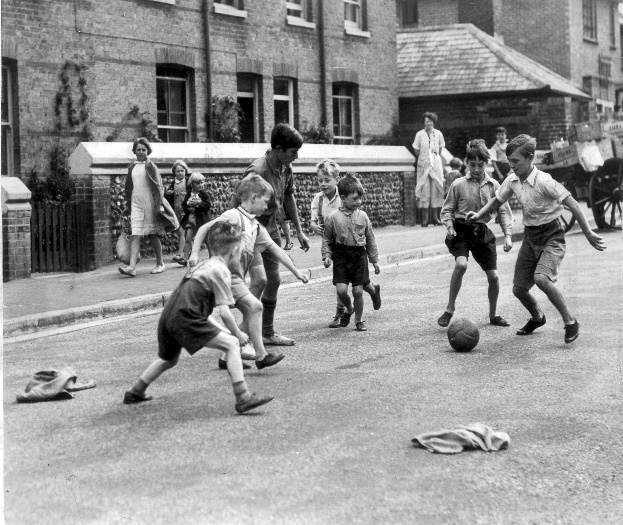 Answers            Mammies                                                                                                                              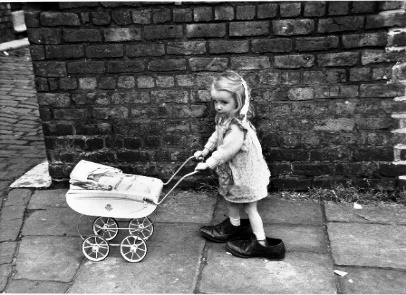 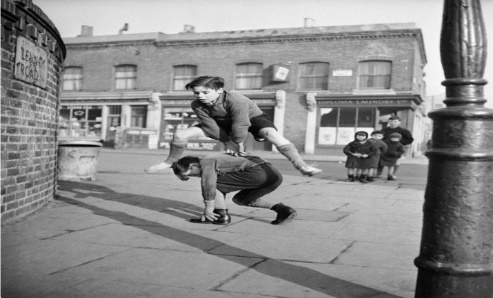 Boolies                               Skipping                                         Colliebuckies                                How did you get on? Do you have anither name fur the games? Whit wis your favourite games when ye wur wee?  Oors are peevers and colliebuckies.  Hae a wee blether aboot the games ye used to play.Pit the Wurd InPut the richt Scots wurd into the sentences below.  Select from the words belowBairns     Jannie      Clype       Sookin     Rype      Dunce    Dinnae   Fankle      Stookie    Jaikets     Mince    StramashThe headmaster said the _ _ _ _ _ _ were good.We all knew it was wrong to _ _ _ _ someone’s sandwich.Our _ _ _ _ _ _ was a kind auld man.She was always _ _ _ _ _ _ _ up tae the teacher.We were telt _ _ _ _ _ _ gossip at lessuns.He was a richt wee _ _ _ _ _ always telling tales.She got in a _ _ _ _ - _ da’en homework.She had her broken airm in a _ _ _ _ _ _ _.The laddies fell oot at fitba an’ there was a richt _ _ _ _ _ _ _.We hud tae hinge up oor _ _ _ _ _ _ _ in the hallShe wisnae guid at maths and wiz called a _ _ _ _ _The school dinners were always _ _ _ _ _.Answers are on the next page.  How did you get on?  Can you make up more sentences with the wurds.Answers Bairns     Jannie      Clype       Sookin     Rype      Dunce    Dinnae   Fankle      Stookie    Jaikets     Mince    StramashThe headmaster said the bairns were good.We all knew it was wrong to rype someone’s sandwich.Our jannie was a kind auld man.She was always sookin up tae the teacher.We were telt dinnae gossip at lessuns.He was a richt wee clype always telling tales. 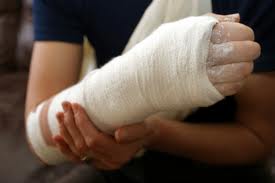 She got in a fankle da’en homework.She had her broken airm in a stookie.The laddies fell oot at fitba an’ there was a richt stramash. We hud tae hinge up oor jaikets in the hall She wisnae guid at maths and wiz called a dunce.The school dinners were always mince.How did you get on?  Can you make up more sentences with the wurds.We like dunce.  It comes from a short version of Duns Scotus who was in fact a philosopher who was a genius.  How odd is that!  So… if you got called a dunce – you were actually really clever. Wurd of the Pack …..SANGSWe like it as it minds us o a’ the wee rhymes and sangs we sang as weans.  They are a key pairt o growin up.Our favourite time tae sing oor sangs and tae say oor rhymes wiz when we hud a stay over at Grannie Clerras and Grandie Chays. There wiz alweys a puckle of us.  We goat a rerr tea o chups an ham and lemonade then it wiz aff tae clean oor teeth and intae oor jammies.  There were twa big wooden beds one for the lassies and one fur the laddies.  The lassies bed hud a pink candlewick and the laddies hud Grandie Chay’s auld army coat.  “Jist tae mak shair yer happit and warm” Grannie Clerra wid say. 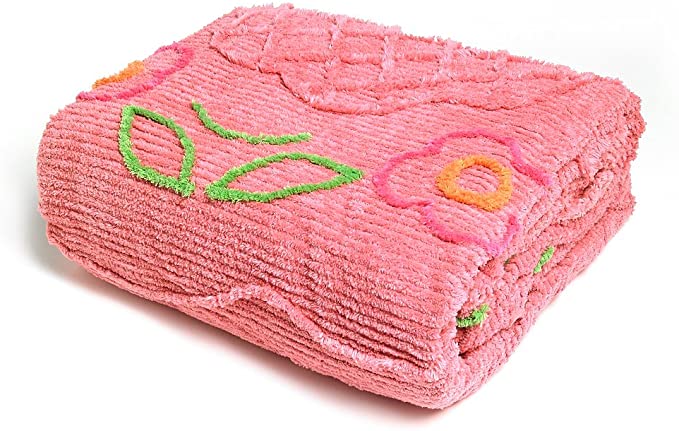 In oor beds and as the licht wiz fading, we’d hae fun wi the shadows oan the wall making birds an animals shapes wi oor fingers and hans. Ye goat a turn if ye guessed richt. Then we’d sing hymns we’d been learning in schule assembly, “All Things Bricht and Beautiful” Then we’d sing wi gusto….Oor schools a bonnie wee school 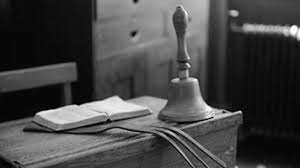 It’s made wi brick and plaisterThe only thing that wrang wi its’The baldy heided maisterHe goes tae the pub oan a Saturday nightHe goes tae church oan SundayHe’s prays tae God each day and nichtThen belts the bairns oan Monday.Once we’d sung that sang aroon 5 times in a row, we’d start telling clarty jokes, “Did ye hear aboot the wee man that fell doon the lavvie pan? He banged his heid oan a jobbie” Grannie Clerra, hearing the loud laughter wid cam through an say "Noo noo bairns its time ye were aff tae sleep. Coorie doon.”  The laddies wid then whisper an’ tell us a’aboot their adventures, building gang huts at the tips and seeing foxes an’ rabbits.  They’d scare us wi stories aboot the haunted hoose and the Gray Lady. They’d say in spooky voices, “She’s …coming…. Tae…. GET YE.”  Grandie Chay wid come intae the room when he heard the lassies screaming saying, “Right, time tae settle doon an get tae sleep.” He’d tuck us in and then started us off singing oor favourite fae ‘wee Willie Miller, 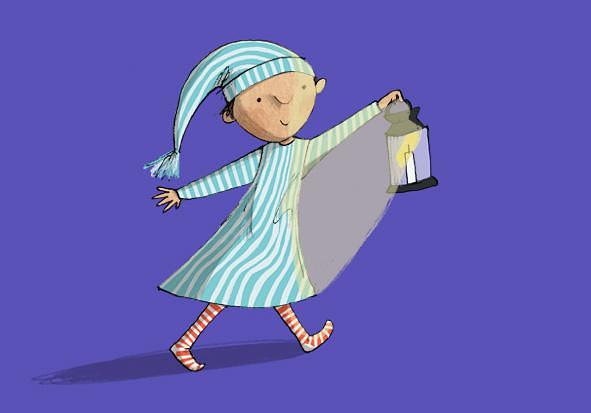 Wee Willie Winkie runs through the toon Upstairs doon stairs in his nicht goonTappin at the windae, crying through the lockAre the weans in ther bed, it’s past 8 O’ClockHey Wullie Winkie are ye comin here!Grandie Chay then pit oot the licht and sang. He’d sing affie saftlyCoorie doon, coorie doon, coorie doon my darlingCoorie doon the dayCoorie doon coorie doon coorie doon my darlingCoorie doon the day.We were a’ sleeping by the end. Grannie Clerra wiz in hur bed and Grandie Chay went through after checking the door. Before goin tae bed he wid say, “Aye bairns and sangs were made fur ain an ither.                                               SANGSWhit were your favourite sangs or rhymes?  Can you still sing them?  Goan have a go…..hae fun with yer sangs.  Did ye mak any rhymes or sangs up? We did but that’s another story ……………………   Sangs & Rhymes n’ GamesSkipping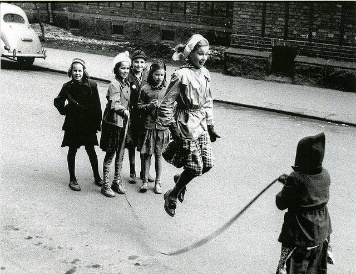 Captain Cook wis makin' soup,
His wife wis makin' jelly,                                            
Captain Cook fell in the soup,
And burnt his rubber belly.When picking someone to be ‘it’ picker would  go round circle  tapping shoes and saying,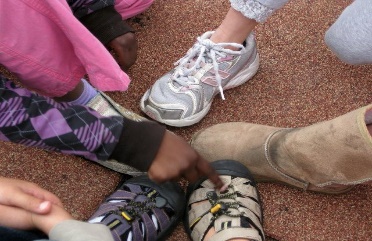 “Eetle, ottle, black bottle, Eetle, otttle, oot Eenty Teenty, Figgery Fell. Ell Tell Dominell.  Ran Tan Toozy Jock, You - are- oot!”  last person was ‘it’Children would stand in a circle with their fists (potatoes) held out like they were holding ski poles. Picker would hit each fist in turn and the one who was hit on the word "more" would lower that fist. The winner was the last one with a fist held out.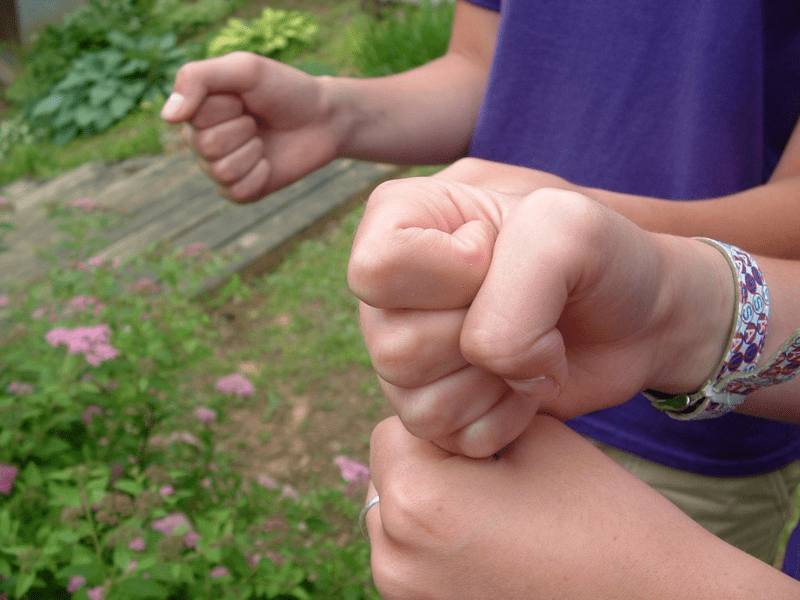 “One potato two potato three potato four, five potato six potato seven potato more.”  .Presenting both hands (clenched fists) with a sweetie hidden in one“Nievie, nievie, nack, nack, Fit han' will ye tack? Tack een, tack twa, tack the best een o' the twa.” Ball GameThe ball would be bounced off the ground against the wall and back on each number sung! At the word "overboard" over the shoulder of the thrower to the next in line who would continue the chant.“One two three a leary, Four five six a leary, seven eight nine a leary, ten a leary overboard.”Pit the richt endings in…..Below are sentences fae some well kent bairns sangs and rhymes.  Can ye match them up?‘Cos she’s yer mammy’s mammy’      ‘Ma bonnie laddie’‘Sitting on yer mammies knee’              ‘This wee piggy stayed at hame’                            ‘Where wull the babies dimple be’     ‘Big banana feet’   ‘It went joggin in the fog’                    ‘An she fell an skint hur knees’           ‘On a cauld and frosty mornin’  ‘Upstairs doon stairs in his night goon’         Three craws sat upon a wa………………………………………………………This wee piggy went tae market …………………………………………….Katie Bairdie had a dog …………………………………………………………..Wee Wullie Winkie runs thru the toon ……………………………........A sent hur fur cheese ……………………………………………………………..Skinny malinky long legs …………………………………………………………Dance tae yer daddy ………………………………………………………………Oan the babies hand, oan the babies knee……………………………….Oh ye cannae shove yer granny …………………..............................10.Ally Bally, Ally Bally bee ………………………………………………………….How did ye get oan?  Answers oan the next page.Whits yir favourite childhood rhymes and sangs?  Oors are Ally Bally and Oh ye cannae shove yer granny aff a bus.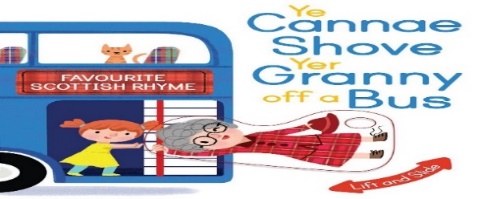 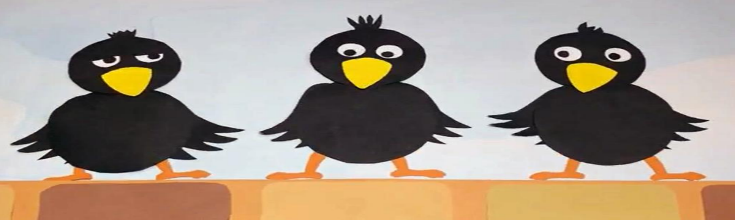 Three craws sat upon a wa ‘On a cauld and frosty mornin’This wee piggy went tae market ‘This wee piggy stayed at hame’Katie Bairdie had a dog ‘It went joggin in the fog’Wee Wullie Winkie runs thru the toon ‘Upstairs doon stairs in his night goon’A sent hur fur cheese ‘An she fell and skint hur knees’Skinny malinky long legs ‘Big banana feet’Dance tae yer daddy ‘Ma bonnie laddie’Oan the babies hand, oan the babies knee ‘Where will the babies dimple be? Oan his cheek or oan his chin or always wrapped up in a safety pin.Oh ye cannae shove yer granny ‘Cos she’s yer mammy’s mammy’10.Ally Bally, Ally Bally bee ‘Sittin oan yer mammies knee, greetin fur a wee bawbie tae buy some Coulter candy’The "Coulter" in this song was Robert Coltart (Coulter) who sold his "candy" (sweeties in Scottish parlance) round the houses. His song would alert the children to beg for pennies from their parents to buy his wares (a bit like the music played by ice-cream vans going round the streets). There is no "translation" for the first line as it is just a meaningless set of words for a song meant for children.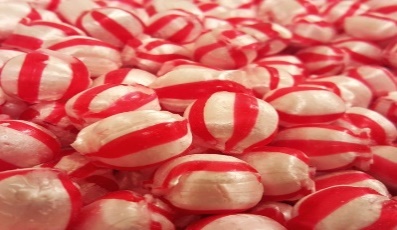              Joke fae the PokeOh wellies they are wonderful,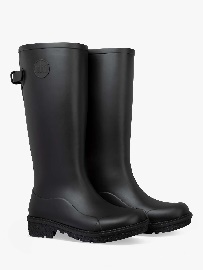 Oh wellies they are swellCause they keep oot the water,and they keep in the smell Ma ma an da used tae tak us tae the pet department an tell us it wiz a zoo.I dinnae ken why I should hae tae learn algebra,I’m never likely tae go there.What school does the ice cream man go tae?Sundae Schule.Why did she fling her watch oot the Schule windae?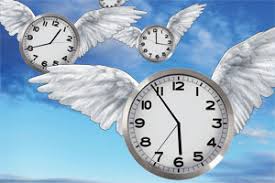 She wanted tae see time flee. Why did six feel afraid of seven?Because seven ate nine.Knock, knock.  Wha’s there?  Boo.  Boo hoo?  Why are you greetin?Knock, knock.  Wha’s there?  Atch.  Atch who?  Bless you!Knock, knock. Wha’s there? Cows go. Cows go who? No silly, cows go MOOKnock, knock.  Wha’s there?  Goliath.  Goliath who?  Goliath doon, you look-eth tired!                        Poems o’ the PackThe Bogle – Greta YorkeThere’s a bogle in the corneran it frichtens me maist nichts,Ah rin fur cover, coorie doonan’ squeeze ma een real ticht.That wey Ah cannae see itthough Ah ken Ah’m in its sightas Ma comes ben tae tuck me inan’ switches aff the light.Ma mither says there’s nae such thingsas bogles in the hoosebut ask ma gran an she’ll agreethere’s somethin strange aloose.It muddles a hur things aroonan maks hur clean forgetwhaur she pit hur this an thatmind, she hasnae seen it yit.But when she’s loast hur glesses,hur purse, remote or penshe shrugs hur shoulders, winks an says,‘Thon bogle’s been again!’Ah hope the bogle disnae stayin ma hoose fur tae lang,‘cos though ma mither’s maistly rightthere’s aye a chance she’s wrang.Did ye ken….Greta Yorke was born in Dunoon and is a writer living in Prestwick, Scotland.  When she was 42 she returned to education.  Greta goat her highers then went tae university.  She won the under 7’s category in the Scottish Association of Writers Competition in 2010. She has written several Children’s stories and also writes poetry.  Greta is a great supporter of Guid Fer a Laugh and you can find out more about her at BLOG AT WORDPRESS.COM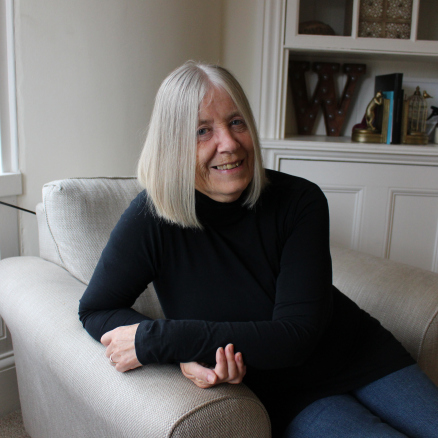 Coorie in the Corner by William Soutar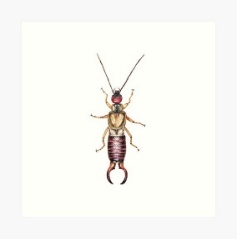 Coorie in the corner, sittin a’alane,                              Whan the nicht wind’s chappin On th’e winnock-pane:Coorie in the corner, dinna greet ava;                                                               It’s juist a wee bit goloch                                    Aince Upon a Day by William SoutarAince upon a day my mither said to me: Dinna cleip and dinna rypeAnd dinnna tell a lee.For gin ye cleip a craw will name ye,And gin ye rype a daw will shame ye;And a snail will heeze its hornies out And hike them round and round aboutGin ye tell a lee.Aince upon a day, as I walkit a’my lane,I met a daw, and monie a craw,And a snail upon a stane.                                        Up gaed the daw and didna shame me:Up gaed ilk craw and didna name me:          But the wee snail heez’d its hornies outAnd hik’d them round and round aboutAnd – goggled at me. 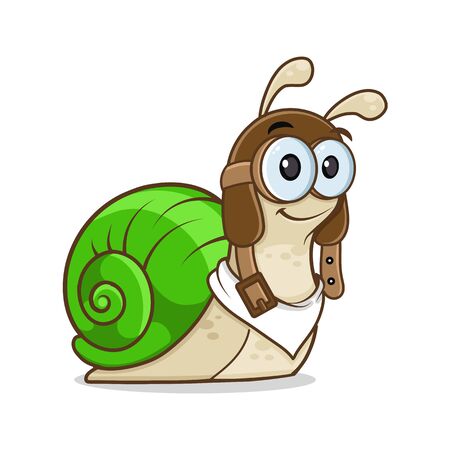 Daw - JackdawCradle Sang by William Soutar Fa’owre, fa’owre, my hinny,There’s monie a weary airt:And nae end to the traikin,For man has a hungry hert.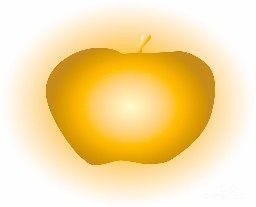 What wud ye hae for ferlieAnd no ken the want o’mair?                                The sun for a gowdan aipple:The mune for a siller pear. Did Ye Ken…..William Soutar was born in Perth in 1898.  He died in 1943.  His father was a master joiner and his mother Margaret wrote poetry.  By 1918 he was suffering from chronic arthritis.  He was a lively out-going man who was slowly incapacitated. By 1930 he was bedridden and for 13 years he lived in his sma room.  He started to write ‘bairn rhymes’ after his parents adopted his orphaned 7 years old cousin Evelyn.  William wrote great poetry and in the face of death he wrote The Diary of a Dying Man.  William was a lovely man who once his poetry enters your heart it stays there forever.  William Souter was a great Scottish poet and a braw man.  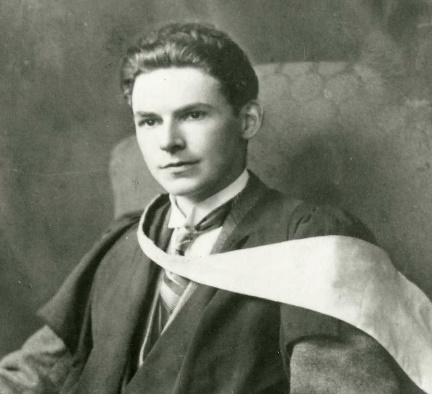 Corona VirusGuid news, the restrictions are liftingMind and wear yir mask Especially playin’ peevers wi yir pals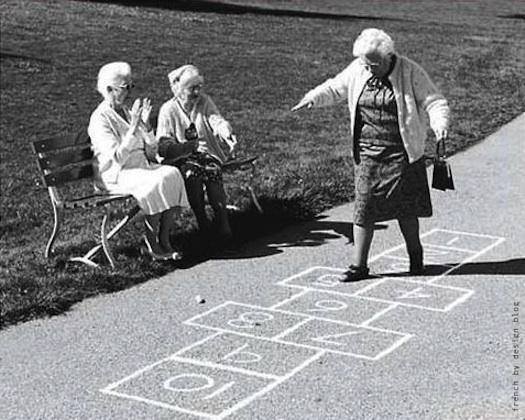 Find the Scots WurdsBoolies			Bairns			Peevers		SangsClype				Colliebuckie		Wee			Dicht  Piece				Sma				Fitba			HoosesPawkies			Schule			Bonnie		SookGoloch			Skinnymalinkie		Yersel		LavvieWeans			Numpty			Heidie        Thanks for your contributionsRussell Clegg – Auld Reekie Retold, Edinburgh Museums & Galleries,     Information about Lillean Hardy Linda Garcia -   Regularly sends us lots of information Vera Harvey –  Children’s  Games, Sangs & RhymesCarol Marr  - Stockbridge Library, Edinburgh, Photographs from Edinburgh Collected. Sandy McGill – Children’s  Games, Sangs & Rhymes We’d like to leave you wi a wee riddle A Riddle by William SoutarWhaur the fit has never beenIt’s there ye aye gang wi’ it:Whaur the e’e has never seenIt’s there ye aye will see it.Whan ye ken that it is nearNane but yersel’ will find it:Whan it is nae langer there                               Nane but yersel’ will mind it.       Dae ye ken whit it is?  Answer on the next page.Hae Yer SayOur next issue is on Those Teenage Years …..fashion, music, games, 1st date/crush/love.   My email and phone number are below. Answer to the riddle  ---------- A Dream ………………..Goat Ye!!Did you enjoy it? If yes, what did you like?If not, why not?Anything else you would like to see in the pack?Course material developed by Derek Suttie, Scots Literacy TutorSend your Scots words, jokes, poems, sayings, suggestions to:Lydia.markham@ea.edin.sch.uk  Phone: 07719 420 424 Lydia Markham, Lifelong Learning Worker (Adult Learning), SW Locality, City of Edinburgh Council.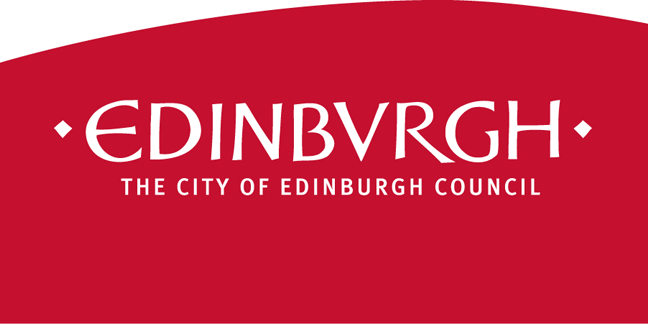 Learn tae Laugh -  Laugh tae Learn